Об утверждении Порядка учета отделом №3 Управления Федерального казначейства по Оренбургской области бюджетных обязательств получателей средств бюджета муниципального образования Кстинский сельсовет Курманаевского района Оренбургской областиВ целях реализации статьи 161 Бюджетного Кодекса Российской Федерации руководствуясь Уставом муниципального образования Костинский сельсовет Курманаевского района Оренбургской области:1.Утвердить прилагаемый Порядок учета отделом №3 Управления Федерального казначейства по Оренбургской области бюджетных обязательств получателей средств бюджета муниципального образования Костинский сельсовет Курманаевского района Оренбургской области.2. Контроль за выполнением настоящего постановления возложить на бухгалтера Е.И.Городецкую.3. Постановление вступает в силу со дня подписания и распространяется на правоотношения возникшие с 01 января 2022.Глава администрации			                                             Ю.А.СолдатовРазослано: в дело, администрации района, прокуратуреУтвержден постановлением администрациимуниципального образованияКостинский сельсоветот 26.07.2022 №31-пПОРЯДОК УЧЕТАОТДЕЛОМ №3 УПРАВЛЕНИЯ ФЕДЕРАЛЬНОГО КАЗНАЧЕЙСТВА
ПО ОРЕНБУРГСКОЙ ОБЛАСТИ БЮДЖЕТНЫХ ОБЯЗАТЕЛЬСТВПОЛУЧАТЕЛЕЙ СРЕДСТВ БЮДЖЕТА МУНИЦИПАЛЬНОГО
ОБРАЗОВАНИЯ КОСТИНСКИЙ СЕЛЬСОВЕТ
КУРМАНАЕВСКОГО РАЙОНА ОРЕНБУРГСКОЙ ОБЛАСТИОбщие положенияНастоящий Порядок учета бюджетных обязательств получателей средств бюджета муниципального образования Костинский сельсовет Курманаевского района Оренбургской области (далее - Порядок) устанавливает порядок исполнения бюджета муниципального образования Костинский сельсовет Курманаевского района Оренбургской области (далее - местный бюджет) по расходам в части учета Отделом №3 Управления Федерального казначейства по Оренбургской области (далее - орган Федерального казначейства) бюджетных обязательств получателей средств местного бюджета (далее - бюджетные обязательства),Бюджетные обязательства учитываются органом Федерального казначейства с отражением на лицевом счете получателя бюджетных средств или на лицевом счете для учета операций по переданным полномочиям получателя бюджетных средств, открытых в установленном порядке в органе Федерального казначейства (далее - соответствующий лицевой счет получателя бюджетных средств).Учет бюджетных обязательств осуществляется на основании сведений о бюджетном обязательстве, содержащих информацию согласно приложению № 1 к Порядку (далее - Сведения о бюджетном обязательстве), сформированных и представленных получателями средств местного бюджета.Сведения о бюджетном обязательстве до ввода в эксплуатацию компонентов, модулей государственной интегрированной информационной системы управления общественными финансами "Электронный бюджет", необходимых для реализации Порядка, учет бюджетных обязательств получателей средств местного бюджета (далее - бюджетные обязательства), а также формирование и представление получателями бюджетных средств сведений, необходимых для учета бюджетных обязательств, осуществляется с использованием информационной системы Федерального казначейства.Лица, имеющие право действовать от имени получателя средств местного бюджета в соответствии с Порядком, несут персональную ответственность за формирование Сведений о бюджетном обязательстве, за их полноту и достоверность, а также за соблюдение установленных Порядком сроков их представления.При формировании Сведений о бюджетном обязательстве применяются справочники, реестры и классификаторы, используемые в информационной системе, в соответствии с Порядком.Порядок учета бюджетных обязательств получателей средств местного бюджетаПостановка на учет бюджетного обязательства и внесение изменений в поставленное на учет бюджетное обязательство осуществляется по бюджетным обязательствам, возникшим из муниципального контракта (договора) на поставку товаров, выполнение работ, оказание услуг для муниципальных нужд, сведения, о котором подлежат включению в определенный законодательством о контрактной системе Российской Федерации в сфере закупок товаров, работ, услуг для обеспечения государственных и муниципальных нужд реестр контрактов, заключенных заказчиками (далее - соответственно муниципальный контракт, при совместном упоминании - реестры контрактов).Сведения о бюджетном обязательстве, возникшем на основании муниципального контракта (договора), направляются в орган Федерального казначейства не позднее пяти рабочих дней со дня заключения муниципального контракта.Сведения о бюджетном обязательстве на 2022 год и плановый период 2022-2023 годы, возникшем до 1 января 2022 года направляются получателем средств местного бюджета в орган Федерального казначейства в первые пять рабочих дней 2022 года.Сведения о бюджетном обязательстве по кредиторской задолженности, выявленной в результате инвентаризации расчетов, направляются при наличии лимитов бюджетных обязательств на текущий календарный год одновременно с документами, подтверждающими наличие данной задолженности не позднее пяти рабочих дней со дня подписания акта сверки расчетов.Информация, включенная в Сведения о бюджетном обязательстве, возникшем на основании муниципального контракта, должна соответствовать информации, включаемой в реестры контрактов.Для внесения изменений в поставленное на учет бюджетное обязательство получатель средств местного бюджета представляет в орган Федерального казначейства Сведения о бюджетном обязательстве, сформированные в соответствии с Порядком, с указанием учетного номера бюджетного обязательства, в которое вносится изменение.Копии документов-оснований (документов о внесении изменений в документы-основания), направленных в орган Федерального казначейства в форме электронной копии документа на бумажном носителе, созданной посредством его сканирования, или копии электронного документа, подтвержденной электронной подписью лица, имеющего право действовать от имени получателя средств местного бюджета, подлежат хранению в органе Федерального казначейства в соответствии с правилами делопроизводства.B случае внесения изменений в бюджетное обязательство без внесения изменений в документ-основание, документ-основание в Федеральное казначейство повторно не представляется.11. Постановка на учет бюджетных обязательство осуществляется органом Федерального казначейства при соответствии информации, указанной в Сведениях о бюджетном обязательстве, возникшем на основании муниципального контракта (договора), условиям соответствующего муниципального контракта (договора) и при условии положительного результата проверки информации, подлежащей включению в реестр контрактов, заключенных заказчиками.Орган Федерального казначейства в течение пяти рабочих дней со дня получения Сведений о бюджетном обязательстве осуществляет их проверку на:соответствие информации, указанной в Сведениях о бюджетном обязательстве, возникшем на основании муниципального контракта (договора), условиям соответствующего муниципального контракта (договора);соответствие информации о бюджетном обязательстве, указанной в Сведениях о бюджетном обязательстве, составу информации, подлежащей включению в Сведения о бюджетном обязательстве в соответствии с приложением № 1 к Порядку;соблюдение правил формирования Сведений о бюджетном обязательстве, установленных настоящей главой и приложением № 1 к Порядку;иепревышение суммы бюджетного обязательства по соответствующим кодам классификации расходов местного бюджета над суммой неиспользованных лимитов бюджетных обязательств, отраженных в установленном порядке на соответствующем лицевом счете получателя бюджетных средств, отдельно для текущего финансового года, для первого и для второго года планового периода;соответствие предмета бюджетного обязательства, указанного в Сведениях о бюджетном обязательстве, коду классификации расходов местного бюджета, указанному по соответствующей строке.При отсутствии технической возможности сведения о бюджетном обязательстве могут представляться в орган Федерального казначейства на бумажном носителе.В случае представления в орган Федерального казначейства Сведений о бюджетном обязательстве на бумажном носителе в дополнение к проверке, предусмотренной пунктом 11 Порядка, также осуществляется проверка Сведений о бюджетном обязательстве на:соответствие формы Сведений о бюджетном обязательстве приложению № 2 к Порядку (код формы по ОКУД 0506101);отсутствие в представленных Сведениях о бюджетном обязательстве исправлений, не соответствующих требованиям, установленным Порядком, или не заверенных в порядке, установленном Порядком;идентичность информации, отраженной в Сведениях о бюджетном обязательстве на бумажном носителе, информации, содержащейся в Сведениях о бюджетном обязательстве, представленной на машинном носителе (при наличии).В случае положительного результата проверки Сведений о бюджетном обязательстве на соответствие требованиям, предусмотренным пунктами 8, 11 Порядка, орган Федерального казначейства присваивает учетный номер бюджетному обязательству (вносит изменения в ранее поставленное на учет бюджетное обязательство) и не позднее одного рабочего дня со дня указанной проверки Сведений о бюджетном обязательстве направляет получателю средств местного бюджета извещение о постановке на учет (изменении) бюджетного обязательства, содержащее сведения об учетном номере бюджетного обязательства и о дате постановки на учет (изменения) бюджетного обязательства, а также о номере реестровых записей в реестре соглашений, реестре контрактов (далее - Извещение о бюджетном обязательстве).Извещение о бюджетном обязательстве направляется получателю средств местного бюджета органом Федерального казначейства:в информационной системе в форме электронного документа с использованием электронной подписи лица, имеющего право действовать от имени органа Федерального казначейства, - в отношении Сведений о бюджетном обязательстве, представленных в форме электронного документа;на бумажном носителе по форме согласно приложению № 3 к Порядку (код формы по ОКУД 0506105) - в отношении Сведений о бюджетном обязательстве, представленных на бумажном носителе.Извещение о бюджетном обязательстве, сформированное на бумажном носителе, подписывается лицом, имеющим право действовать от имени органа Федерального казначейства.Учетный номер бюджетного обязательства является уникальным и не подлежит изменению, в том числе при изменении отдельных реквизитов бюджетного обязательства.Учетный номер бюджетного обязательства имеет следующую структуру, состоящую из девятнадцати разрядов:с 1 по 8 разряд - уникальный код получателя средств местного бюджета по реестру участников бюджетного процесса, а также юридических лиц, не являющихся участниками бюджетного процесса (далее - Сводный реестр);9 и 10 разряды - последние две цифры года, в котором бюджетное обязательство поставлено на учет;с 11 по 19 разряд - уникальный номер бюджетного обязательства, присваиваемый органом Федерального казначейства в рамках одного календарного года.14. Одно поставленное на учет бюджетное обязательство может содержать несколько кодов классификации расходов местного бюджета.15. В случае отрицательного результата проверки Сведений о бюджетном обязательстве на соответствие требованиям, предусмотренным пунктами 8, 11 Порядка, орган Федерального казначейства в срок, установленный в пункте 11 Порядка:регистрирует в установленном порядке Сведения о бюджетном обязательстве в Журнале регистрации неисполненных документов (код формы по КФД 0531804) (далее - Журнал регистрации неисполненных документов);возвращает получателю средств местного бюджета представленные на бумажном носителе Сведения о бюджетном обязательстве с приложением Протокола (код формы по КФД 0531805) (далее - Протокол);направляет получателю средств местного бюджета Протокол в электронном виде, если Сведения о бюджетном обязательстве представлялись в форме электронного документа,В Протоколе указывается причина возврата без исполнения Сведений о бюджетном обязательстве.16.	На сумму неисполненного на конец отчетного финансового года бюджетного обязательства в текущем финансовом году в бюджетное обязательство вносятся изменения в соответствии с пунктом 9 Порядка в части графика оплаты бюджетного обязательства, а также в части кодов бюджетной классификации Российской Федерации.В случае, если коды бюджетной классификации Российской Федерации, по которым бюджетное обязательство было поставлено на учет в отчетном финансовом году, в текущем финансовом году являются недействующими, то в Сведениях о бюджетном обязательстве указываются соответствующие им коды бюджетной классификации, установленные на текущий финансовый год.III. Представление информации о бюджетныхобязательствах, учтенных в органах Федерального казначейства17.	Информация о бюджетных обязательствах предоставляется органом Федерального казначейства в виде документов, определенных пунктом 19 Порядка, по запросам Администрации муниципального образования Костинский сельсовет Курманаевского района Оренбургской области, главных распорядителей средств местного бюджета, получателей средств местного бюджета с учетом положений пункта 18 Порядка.18.	Информация о бюджетных обязательствах предоставляется: Администрации муниципального образования Костинский сельсовет Курманаевского района Оренбургской области - по всем бюджетным обязательствам;главным распорядителям (распорядителям) средств местного бюджета -в части бюджетных обязательств подведомственных им получателей средств местного бюджета;получателям средств местного бюджета - в части бюджетных обязательств соответствующего получателя средств местного бюджета,Информация о бюджетных обязательствах предоставляется в соответствии со следующими положениями:По запросу Администрации муниципального образования Костинский сельсовет Курманаевского района Оренбургской области орган Федерального казначейства представляет с указанными в запросе детализацией и группировкой показателей:а)	Отчет о принятых на учет бюджетных обязательствах по форме согласно приложению № 4 к настоящему Порядку (код формы по ОКУД 0506601) (далее - Отчет о принятых на учет обязательствах), сформированный по состоянию на 1-е число месяца, указанного в запросе, или на 1-е число месяца, в котором поступил запрос, нарастающим итогом с начала текущего финансового года;б)	Отчет об исполнении бюджетных обязательств по форме согласно приложению № 5 к настоящему Порядку (код формы по ОКУД 0506603) (далее - Отчет об исполнении обязательств), сформированный на дату, указанную в запросе;по запросу главного распорядителя (распорядителя) средств местного бюджета орган Федерального казначейства представляет с указанными в запросе детализацией и группировкой показателей:а) Отчет о принятых на учет обязательствах по находящимся в ведении главного распорядителя (распорядителя) средств местного бюджета получателям средств местного бюджета, сформированный по состоянию на 1-е число месяца, указанного в запросе, или на 1-е число месяца, в котором поступил запрос нарастающим итогом с начала текущего финансового года.по запросу получателя средств местного бюджета орган Федерального казначейства предоставляет Справку об исполнении принятых на учет бюджетных обязательств (далее - Справка об исполнении обязательств) по форме согласно приложению № 6 к настоящему Порядку (код формы по ОКУД 0506602).Справка об исполнении обязательств формируется по состоянию на 1-е число каждого месяца и по состоянию на дату, указанную в запросе получателя средств местного бюджета, нарастающим итогом с 1 января текущего финансового года и содержит информацию об исполнении бюджетных обязательств, поставленных на учет в органе Федерального казначейства на основании Сведений об обязательстве;Справка о неисполненных бюджетных обязательствах формируется по состоянию на 1 января текущего финансового года в разрезе кодов бюджетной классификации и содержит информацию о неисполненных бюджетных обязательствах, поставленных на учет в органе Федерального казначейства на основании Сведений об обязательствах и подлежавших в соответствии с условиями этих муниципальных контрактов (договоров), оплате в отчетном финансовом году, а также о неиспользованных на начало очередного финансового года остатках лимитов бюджетных обязательств на исполнение указанных муниципальных контрактов (договоров).По запросу главного распорядителя средств местного бюджета орган Федерального казначейства формирует сводную Справку о неисполненных бюджетных обязательствах получателей средств местного бюджета, находящихся в ведении главного распорядителя средств местного бюджета.IV. Указания по заполнению документов,
предусмотренных ПорядкомСправка об исполнении принятых на учет бюджетных обязательств формируется органом Федерального казначейства нарастающим итогом с начала финансового года в следующем порядке.В табличной части Справки об исполнении обязательств отражаются показатели:В графах 1 - 4 - составная часть кода бюджетной классификации Российской Федерации, по которому в органе Федерального казначейства приняты на учет бюджетные обязательства;В графах 5 - 7 - сумма распределенных лимитов бюджетных обязательств на текущий финансовый год, на первый год планового периода, на второй год планового периода;в графах 8, 9 - соответственно номер и дата документа-основания (исполнительного документа, решения налогового органа);в графе 10 - учетный номер бюджетного обязательства;в графе 11 - не заполняется;в графах 12 - 14 - принятые на учет в органе Федерального казначейства бюджетные обязательства соответственно на текущий финансовый год (с учетом неисполненных бюджетных обязательств прошлых лет), на первый и на второй года планового периода;в графах 15 - 16 - сумма и процент исполненных бюджетных обязательств текущего финансового года в разрезе кодов бюджетной классификации;в графе 17 - сумма неисполненных бюджетных обязательств текущего финансового года в разрезе кодов бюджетной классификации Российской Федерации (показатель графы 12 минус показатель графы 15);в графах 18 - 19 - сумма и процент неиспользованного остатка лимитов бюджетных обязательств текущего финансового года.Отчет о принятых на учет бюджетных обязательствах формируется органом Федерального казначейства в следующем порядке.При формировании Отчета о принятых на учет бюджетных обязательствах в целом по всем получателям средств местного бюджета реквизит заголовочной части "Главный распорядитель (распорядитель) бюджетных средств" не заполняется.Отчет о принятых на учет бюджетных обязательствах формируется в разрезе участников бюджетного процесса в соответствии с запросом Администрации муниципального образования Костинский сельсовет Курманаевского района Оренбургской области, главных распорядителей (распорядителей) средств местного бюджета.Табличная часть формы Отчета о принятых на учет бюджетных обязательств заполняется следующим образом:в графах 1 - 4 - составная часть кода бюджетной классификации Российской Федерации, по которому в органе Федерального казначейства учтено бюджетное обязательство. Степень детализации кодов бюджетной классификации Российской Федерации или перечень кодов бюджетной классификации Российской Федерации, в разрезе которых в отчете приводятся сведения о принятых получателями средств местного бюджета бюджетных обязательствах, устанавливается Финансовым управлением, главными распорядителями или распорядителями средств местного бюджета, по запросу которых формируется Отчет о принятых на учет обязательствах;в графе 5 - код валюты по ОКБ, в которой принято бюджетное обязательство;в графе 6 - отражаются суммы неисполненных обязательств прошлыхлет;в графах 7 - 23 отражаются суммы принятых бюджетных обязательств за счет средств местного бюджета, соответственно:в графах 7 - 18 - в разрезе каждого месяца текущего финансового года;в графе 19 - итоговая сумма бюджетных обязательств текущего финансового года;в графе 20 - сумма бюджетных обязательств, принятая на первый год планового периода;в графе 21 - сумма бюджетных обязательств, принятая на второй год планового периода;в графе 22 - сумма бюджетных обязательств, принятая на третий год после текущего финансового года;в графе 23 - сумма бюджетных обязательств, принятая на четвертый год после текущего финансового года.По строке «Итого по коду БК» в графах 6-23 указывается итоговая сумма бюджетных обязательств группировочно по всем кодам бюджетной классификации Российской Федерации, указанным в графах 1 - 4.По строке "Итого по участнику бюджетного процесса" по графам 6 - 23 указываются итоговые суммы бюджетных обязательств в целом по главному распорядителю средств местного бюджета, по всем или по отдельным распорядителям средств местного бюджета либо по отдельным получателям средств местного бюджета, как определено в запросе Финансового управления, главного распорядителя или распорядителя средств местного бюджета соответственно,В случае формирования Отчета о принятых на учет бюджетных обязательствах в целом по получателям средств местного бюджета строка "Итого по участнику бюджетного процесса" не заполняется.По строке "Всего" по графам 6-23 указываются итоговые суммы бюджетных обязательств.Орган Федерального казначейства представляет сводный Отчет о принятых на учет бюджетных обязательствах по запросу Финансового управленияОтчет об исполнении бюджетных обязательств формируется органом Федерального казначейства в следующем порядке.В табличной части Отчета об исполнении обязательств отражаются:в графах 1 - 4 - составная часть кода классификации расходов местного бюджета, по которому в органе Федерального казначейства учтено бюджетное обязательство;в графах 5 - 7 - сумма доведенных лимитов бюджетных обязательств на текущий финансовый год, первый год планового периода, второй год планового периода;в графах 8 - 10 - принятые на учет бюджетные обязательства за счет средств местного бюджета соответственно на текущий финансовый год (с учетом неисполненных обязательств прошлых лет) (графа 8), на первый год планового периода (графа 9), на второй год планового периода (графа 10);в графах 11 - 12 - суммы и процент бюджетных обязательств, исполненных с начата текущего финансового года;в графе 13 - суммы бюджетных обязательств текущего финансового года (с учетом суммы неисполненных обязательств прошлых лет), не исполненные на дату формирования Отчета об исполнении обязательств, рассчитанные как разница показателей по графе 8 и по графе 11;в графах 14 - 15 - сумма и процент неиспользованных остатков лимитов бюджетных обязательств текущего финансового года.По строке "Всего" в графах 5-15 указываются итоговые данные в целом за отчетный период.Справка о неисполненных бюджетных обязательствах формируется органом Федерального казначейства в следующем порядке.В реквизите заголовочной части "Кому; Получатель средств местного бюджета, главный распорядитель средств местного бюджета" или "Территориальный орган Федерального казначейства" указывается орган, которому представляется	Справка	о	неисполненных	бюджетныхобязательствах. Управление указывает наименование получателя средств местного бюджета, главного распорядителя средств местного бюджета, которому представляется	Справка	о	неисполненных	бюджетныхобязательствах.В табличной части	Справки	о	неисполненных	бюджетныхобязательствах отражаются:в графах 1 - 4 - составная часть кода классификации расходов местного бюджета, по которому в органе Федерального казначейства поставлены на учет бюджетные обязательства, возникшие из муниципальных контрактов, подлежавших оплате в отчетном финансовом году, неисполненные по состоянию на конец отчетного финансового года;в графах 5 и 6 - соответственно наименование получателя средств местного бюджета - муниципального заказчика, главного распорядителя средств местного бюджета, у которого по состоянию на конец отчетного финансового года имеются неисполненные бюджетные обязательства по муниципальному контракту и его код по Сводному реестру;в графах 7 и 8 - соответственно номер и дата муниципального контракта, подлежавшего оплате в отчетном финансовом году, на основании которого принятое бюджетное обязательство не исполнено;в графе 9 и 10 - соответственно номер и сумма неисполненного остатка бюджетного обязательства по каждому муниципальному контракту, реквизиты которого указаны в графах 7 и 8;в графе 11 - общий объем неисполненных в отчетном финансовом году бюджетных обязательств, рассчитанный как сумма неисполненных остатков бюджетных обязательств отчетного финансового года, указанных в графе 10 в разрезе неисполненных бюджетных обязательств (муниципальных контрактов), сгруппированных по каждому получателю средств местного бюджета - муниципальному заказчику, главному распорядителю и по каждому коду классификации расходов местного бюджета;в графе 12- неиспользованный остаток лимитов бюджетных обязательств отчетного финансового года, рассчитанный как разность между доведенными до получателя средств местного бюджета в отчетном финансовом году объемами лимитов бюджетных обязательств и исполненными бюджетными обязательствами отчетного финансового года по соответствующему коду классификации расходов местного бюджета;в графе 13 - сумма, в пределах которой главному распорядителю средств местного бюджета могут быть увеличены бюджетные ассигнования текущего финансового года на оплату муниципальных контрактов, реквизиты которых указаны в графах 7 и 8.При этом в графе 13 по соответствующему коду классификации расходов местного бюджета отражается наименьшая из сумм, указанных в графах 11 и 12.По строке "Итого по коду бюджетной классификации" в графах 11 - 13 указываются итоговые суммы по каждому коду классификации расходов местного бюджета, отраженному в графах I - 4.По строке "Всего по коду главы" в графах 11-13 указываются итоговые данные, сгруппированные по каждому главному распорядителю средств местного бюджета.Информация об объеме лимитов бюджетных обязательств формируется главным распорядителем средств местного бюджета в следующем порядке.В реквизите заголовочной части "Кому: Территориальный орган Федерального казначейства" главный распорядитель средств местного бюджета указывает орган Федерального казначейства, которому представляется Информация об объеме лимитов бюджетных обязательств.В табличной части Информации об объеме лимитов бюджетныхобязательств отражаются:в графах 1 - 4 - составная часть кода классификации расходов местного бюджета, по которому в органе Федерального казначейства в отчетном финансовом году были поставлены на учет бюджетные обязательства по муниципальному контракту, оплате в отчетном финансовом году и не исполненные по состоянию на конец отчетного финансового года;в графе 5 - неиспользованный остаток лимитов бюджетных обязательств отчетного финансового года по каждому коду классификации расходов местного бюджета;в графе 6 - объем неисполненных в отчетном финансовом году бюджетных обязательств по муниципальным контрактам;в  графе 7 - сумма, на которую главному распорядителю средств местного бюджета в текущем финансовом году могут быть увеличены бюджетные ассигнования на оплату неисполненных муниципальных контрактов, подлежавших в соответствии с условиями данных контрактов, оплате в отчетном финансовом году.Приложение № 1 к Порядку учета отделом №3 Управления Федерального Казначейства по Оренбургской области бюджетных обязательств получателей средств бюджета муниципального образования Костинский сельсовет Курманаевского района Оренбургской областиИНФОРМАЦИЯ,НЕОБХОДИМАЯ ДЛЯ ПОСТАНОВКИ НА УЧЕТ БЮДЖЕТНОГО
ОБЯЗАТЕЛЬСТВА (ВНЕСЕНИЯ ИЗМЕНЕНИЙ В ПОСТАВЛЕННОЕ
НА УЧЕТ БЮДЖЕТНОЕ ОБЯЗАТЕЛЬСТВО)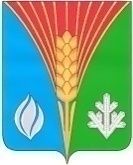 АдминистрацияМуниципального образованияКостинский сельсоветКурманаевского районаОренбургской областиПОСТАНОВЛЕНИЕ                     26.07.2022 №31-п Наименование информации (реквизита, показателя)Правила формирования информации (реквизита, показателя)I. Номер сведений о бюджетном обязательстве получателя средств местного бюджета (далее соответственно Сведения о бюджетном обязательстве, бюджетное обязательство)Указывается порядковый номер Сведений о бюджетном обязательстве.При представлении Сведений о бюджетном обязательстве в форме электронного документа в государственной интегрированной информационной системе управления общественными финансами "Электронный бюджет" (далее - информационная система) номер Сведений о бюджетном обязательстве присваивается автоматически в информационной системе.2. Учетный номер бюджетного обязательстваУказывается при внесении изменений в поставленное на учет бюджетное обязательство.Указывается учетный номер обязательства, в которое вносятся изменения, присвоенный ему при постановке на учет.При представлении Сведений о бюджетном обязательстве в форме электронного документа в информационной системе учетный номер бюджетного обязательства заполняется путем выбора соответствующего значения из полного перечня учетных номеров бюджетных обязательств.3. Дата формирования Сведений о бюджетном обязательствеУказывается дата формирования Сведений о бюджетном обязательстве получателем бюджетных средств.При представлен пи Сведений о бюджетном обязательстве в форме электронного документа в информационной системе дата Сведений о бюджетном обязательстве формируется автоматически.4. Информация о получателе бюджетных средств4.1. Получатель бюджетных средствУказывается наименование получателя средств местного бюджета, соответствующее реестровой записи реестра участников бюджетного процесса, а также юридических лиц, не являющихся участниками бюджетного процесса (далее - Сводный реестр).При представлении Сведений о бюджетномобязательстве в форме электронного документа в информационной системе заполняется автоматически после авторизации и идентификации получателя средств местного бюджета в информационной системе.4.2. Наименование бюджетаУказывается наименование бюджета - «бюджет городского округа".При представлении Сведений о бюджетном обязательстве в форме электронного документа в информационной системе заполняется автоматически.4.3. Финансовый органУказывается финансовый орган -  Администрации муниципального образования Костинский сельсовет Курманаевского района Оренбургской областиПри представлении Сведений о бюджетном обязательстве в форме электронного документа в информационной системе заполняется автоматически.4.4, Код получателя бюджетных средств по Сводному рееструУказывается уникальный код организации по Сводному реестру (далее - код по Сводному реестру) получателя средств федерального бюджета в соответствии со Сводным реестром.4.5. Наименование органа Федерального казначействаУказывается наименование органа Федерального казначейства, в котором получателю средств местного бюджета открыт лицевой счет получателя бюджетных средств (лицевой счет для учета операций по переданным полномочиям получателя бюджетных средств), на котором подлежат отражению операции по учету и исполнению соответствующего бюджетного обязательства (далее - соответствующий лицевой счет получателя бюджетных средств).4.6. Код органа Федерального казначейства по КОФКУказывается код органа Федерального казначейства, в котором открыт соответствующий лицевой счет получателя бюджетных средств.4.7. Номер лицевого счета получателя бюджетных средствУказывается номер соответствующего лицевого счета получателя бюджетных средств.5. Реквизиты документа, являющегося основанием для принятия на учет бюджетного обязательства (далее документ-основание)5.1. Вид документа-основанияУказывается одно из следующих значений: "контракт", "исполнительный документ", "решение налогового органа", "иное основание".5.2. Номер документа-основанияУказывается номер документа-основания (при наличии).5.3. Дата документа-основанияУказывается дата заключения (принятия) документа- основания, дата выдачи исполнительного документа, решения налогового органа.5.4. Предмет по документу-основаниюУказывается предмет по документу-основанию.При заполнении в пункте 5.1 значения "контракт" указывается наименованиe (я) объекта закупки(поставляемых товаров, выполняемых работ, оказываемых услуг), указаниое (ые) в контракте.5.5. Уникальный номер реестровой записи в реестре контрактовУникальный номер реестровой записи в реестре контрактов указывается при внесении изменений в ранее поставленное на учет бюджетное обязательство с заполненными в пункте 5.1 значение "контракт”.Указывается уникальный номер реестровой записи в реестре контрактов, соответствующий бюджетному обязательству, в которое вносятся изменения.5.6. Сумма в валюте обязательстваУказывается сумма бюджетного обязательства в соответствии с документом-основанием в единицах валюты, в которой принято бюджетное обязательство, с точностью до второго знака после запятой.5.7. Код валюты по ОКБУказывается код валюты, в которой примято бюджетное обязательство, в соответствии с Общероссийским классификатором валют. Формируется автоматически после указания наименования валюты в соответствии с Общероссийским классификатором валют.В случае заключения государственного контракта указывается код валюты, в которой указывается цена контракта.5.8. Сумма в валюте Российской ФедерацииУказывается сумма бюджетного обязательства в валюте Российской Федерации.При представлении Сведений о бюджетном обязательстве в форме электронного документа в информационной системе заполняется автоматически при заполнении информации по пунктам 5.7 и 5.8.5.9. Номер уведомления о поступлении исполнительного документа/решения налогового органаПри заполнении в пункте 5.1 значений "исполнительный документ" или "решение налогового органа" указывается номер уведомления органа Федерального казначейства о поступлении исполнительного документа (решения налогового органа), направленного должнику.5.10. Дата уведомления о поступлении исполнительного документа/решения налогового органаПри заполнении в пункте 5,1 значений "исполнительный документ" или "решение налогового органа" указывается дата уведомления органа Федерального казначейства о поступлении исполнительного документа (решения налогового органа), направленного должнику.6. Реквизиты о контрагента/взыскателя по исполнительному документу/решению налогового органа6.1. Наименование юридического лица/ фамилия, имя, отчество физического лицаУказывается наименование поставщика (подрядчика, исполнителя, получателя денежных средств) по документу-основанию (далее - контрагент) в соответствии со сведениями Единого государственного реестра юридических лиц (далее - ЕГРЮЛ) наосновании документа-основания, фамилия, имя, отчество физического лица на основании документа- основания.В случае если информация о контрагенте содержится в Сводном реестре, указывается наименование контрагента, соответствующее сведениям, включенным в Сводный реестр.6.2. Идентификационный номер налогоплательщика (ИНН)Указывается ИНН контрагента в соответствии со сведениями ЕГРЮЛ.В случае если информация о контрагенте содержится в Сводном реестре, указывается идентификационный номер налогоплательщика, соответствующий сведениям, включенным в Сводный реестр.6.3. Код причины постановки на учет в налоговом органе (КПП)Указывается КПП контрагента в соответствии со сведениями ЕГРЮЛ.В случае если информация о контрагенте содержится в Сводном реестре, указывается КПП контрагента, соответствующий сведениям, включенным в Сводный реестр.6,4. Код по Сводному рееструКод по Сводному реестру контрагента указывается автоматически в случае наличия информации о нем в Сводном реестре в соответствии с ИНН и КПП контрагента, указанным в пунктах 6.2 и 6.3.6.5. Номер лицевого счетаВ случае если операции по исполнению бюджетного обязательства подлежит отражению на лицевом счете, открытом контрагенту в органе Федерального указывается номер лицевого счета контрагента в соответствии с документом-основанием.6,6. Номер банковского счетаУказывается номер банковского счета контрагента (при наличии в документе-основании).6.7. Наименование банкаУказывается наименование банка контрагента (при наличии в документе-основании).6.8. БИК банкаУказывается БИК банка контрагента (при наличии в документе-основании).6.9. Корреспондентский счет банкаУказывается корреспондентский счет банка контрагента (при наличии в документе-основании).7. Расшифровка обязательства7.1. Наименование вида средствУказывается наименование вида средств, за счет которых должна быть произведена кассовая выплата: средства бюджета, средства дополнительного финансирования, средства для финансирования мероприятий по оперативно-розыскной деятельности.В случае постановки на учет бюджетного обязательства, возникшего на основании исполнительною документа или решения налогового органа, указывается на основании информации, представленной должником.7.2. Код по БКУказывается код классификации расходов местного бюджета в соответствии с предметом документа- основания.В случае постановки на учет бюджетного обязательства. возникшего на основании исполнительного документа (решения налогового органа) указывается код классификации расходов местного бюджета на основании информации, представленной должником.7.3. Признак безусловности обязательства     Указывается значение "безусловное» по обязательству, денежное обязательство по которому возникает на основании документа-основания при наступлении сроков проведения платежей (наступление срока проведения авансового платежа по контракту, исполнение решения налогового органа, оплата исполнительного документа, иное).Указывается значение "условное" по обязательству, денежное обязательство по которому возникает в силу наступления условий, предусмотренных в документе- основании (подписания актов выполненных работ, утверждение отчетов о выполнении условий соглашения о предоставлении субсидии, иное).7.4. Сумма исполненного обязательства прошлых летУказывается исполненная сумма бюджетного обязательства прошлых лет с точностью до второго знака после запятой.7.5. Сумма неисполненного обязательства прошлых летПри внесении изменения в бюджетное обязательство, связанное с переносом неисполненной суммы обязательства прошлых лет на очередной финансовый год, указывается сумма бюджетного обязательства прошлых лет с точностью до второго знака после запятой, подлежащая исполнению в следующем финансовом году.7.6. Сумма на 20	текущий финансовыйгод в валюте обязательства с помесячной разбивкой       В случае постановки на учет (изменения) бюджетного обязательства, возникшего на основании муниципального контракта. указывается график платежей с помесячной разбивкой текущего года исполнения контракта.В случае постановки на учет (изменения) бюджетного обязательства, возникшего на основании исполнительного документа/решения налогового органа, указывается сумма на основании информации, представленной должником.7.7. Сумма в валюте обязательства на плановый период в разрезе летВ случае постановки на учет (изменения) бюджетного обязательства, возникшего на основании муниципального контракта указывается график платежей по муниципальному контракту в валюте обязательства с годовой периодичностью.Сумма указывается отдельно на первый, второй и третий год планового периода, а также общей суммой на последующие года.7.8. Аналитический кодУказывается при необходимости код цели.присваиваемый органами Федерального казначейства субсидиям, субвенциям и иным межбюджетным трансфертам, имеющим целевое значение, предоставляемым из федерального бюджета бюджетам субъектов Российской Федерации и муниципальных образований.7.9. ПримечаниеИная информация, необходимая для постановки бюджетного обязательства на учет.